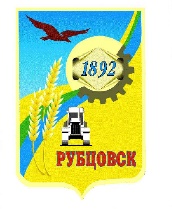 Администрация города Рубцовска Алтайского краяПОСТАНОВЛЕНИЕ14.11.2023 № 3619О внесении изменений в постановление Администрации города Рубцовска Алтайского края от 02.04.2018 № 731 «Об утверждении Порядка рассмотрения обращений граждан в Администрации города Рубцовска Алтайского края»В соответствии с Федеральным законом от 04.08.2023 № 480-ФЗ «О внесении изменений в Федеральный закон «О порядке рассмотрения обращений граждан Российской Федерации», законом Алтайского края от 02.10.2023 № 62-ЗС «О внесении изменений в статьи 2 и 7 закона Алтайского края «О рассмотрении обращений граждан Российской Федерации на территории Алтайского края», а также целях совершенствования работы с обращениями граждан, ПОСТАНОВЛЯЮ:Внести в приложение к постановлению Администрации города Рубцовска Алтайского края от 02.04.2018 № 731 «Об утверждении Порядка рассмотрения обращений граждан в Администрации города Рубцовска Алтайского края» (с изменениями, внесенными постановлениями Администрации города Рубцовска Алтайского края от 27.01.2020 № 166, от 09.04.2021 № 884, от 13.04.2022 № 1060), (далее - Порядок) следующие изменения:1.1. пункт 1.1 раздела 1 Порядка после слов «в форме электронного документа,» дополнить словами «в том числе с использованием федеральной государственной информационной системы «Единый портал государственных и муниципальных услуг (функций)» (далее – Единый портал),»; 1.2. раздел 2 Порядка изложить в следующей редакции:«2. Прием, учет и первичная обработка обращений граждан2.1. Обращения граждан, направленные в Администрацию города, подлежат обязательному рассмотрению.	2.2. Обращения в письменной форме, адресатом которых является Администрация города, направляются по почтовому адресу: 658200, г. Рубцовск, пр-кт Ленина, д. 130. Обращения в форме электронного документа направляются по адресу электронной почты Администрации города office@rubtsovsk.org, посредством Единого портала, а также через интернет - приемную Администрации города на официальном сайте Администрации города по адресу rubtsovsk.org.	2.3. Прием, учет, первичную обработку поступивших в Администрацию города обращений граждан осуществляет отдел по организации управления и работе с обращениями Администрации города Рубцовска Алтайского края (далее - отдел по организации управления и работе с обращениями).	2.4. Все обращения в письменной форме, поступившие в конвертах, подлежат обязательному вскрытию и предварительному просмотру. Конверты (бандероли), которые имеют пометку «Лично», передаются адресатам в закрытом виде.2.5. При получении обращений в письменной форме, в форме электронного документа проверяются установленные Федеральным законом реквизиты обращения, наличие указанных автором вложений и приложений.2.6.  В обращении в письменной форме гражданин в обязательном порядке указывает:1) наименование органа, в который направляется обращение, - Администрация города, либо фамилия, имя, отчество соответствующего должностного лица, либо должность соответствующего лица, которому адресовано письмо;2) свои фамилию, имя, отчество (последнее - при наличии);3) почтовый адрес, по которому должны быть направлены ответ, уведомление о переадресации обращения;4) суть предложения, заявления или жалобы;5) личную подпись и дату.В случае необходимости в подтверждение своих доводов гражданин прилагает к обращению в письменной форме документы и материалы либо их копии. 2.7. В обращении в форме электронного документа гражданин в обязательном порядке указывает:1)  свои фамилию, имя, отчество (последнее - при наличии);2) адрес электронной почты либо адрес (уникальный идентификатор) личного кабинета на Едином портале, по которым должны быть направлены ответ, уведомление о переадресации обращения;3) суть предложения, заявления или жалобы.Гражданин вправе приложить к такому обращению необходимые документы и материалы в электронной форме.	2.8. При рассмотрении (обработке) обращений не допускается разглашение сведений, содержащихся в обращении, а также сведений, касающихся частной жизни граждан, без их согласия. Не является разглашением сведений, содержащихся в обращении, направление обращения в государственный орган, орган местного самоуправления или должностному лицу, в компетенцию которых входит решение поставленных в обращении вопросов. 	2.9. Отказ в рассмотрении обращений граждан, содержащих вопросы, разрешение которых входит в компетенцию Администрации города, не допускается.2.10. Обращение, содержащее вопросы, решение которых не входит в компетенцию Администрации города, направляется в течение семи дней со дня регистрации в соответствующий орган или соответствующему должностному лицу, в компетенцию которых входит решение поставленных в обращении вопросов, с уведомлением гражданина, направившего обращение, о переадресации обращения, за исключением случая, указанного в подпункте 2 пункта 2.13 раздела 2 настоящего Порядка.2.11. Обращение, содержащее информацию о фактах возможных нарушений законодательства Российской Федерации в сфере миграции, направляется в течение пяти дней со дня регистрации в территориальный орган федерального органа исполнительной власти в сфере внутренних дел и Губернатору Алтайского края с уведомлением гражданина, направившего обращение, о переадресации его обращения, за исключением случая, указанного в подпункте 2 пункта 2.13 раздела 2 настоящего Порядка.2.12. В случае, если решение поставленных в обращении вопросов относится к компетенции нескольких государственных органов, органов местного самоуправления или должностных лиц, копия обращения в течение семи дней со дня регистрации направляется в соответствующие государственные органы, органы местного самоуправления или соответствующим должностным лицам.	2.13. Ответ на обращение не дается в случаях, если: 	1) в обращении в письменной форме не указаны фамилия гражданина, направившего обращение, или почтовый адрес, по которому должен быть направлен ответ;	2) текст обращения не поддается прочтению. Данное обращение не подлежит направлению на рассмотрение в государственный орган, орган местного самоуправления или должностному лицу в соответствии с их компетенцией, о чем в течение семи дней со дня регистрации обращения сообщается гражданину, направившему обращение, если его фамилия и почтовый адрес поддаются прочтению;3) текст обращения содержит нецензурные либо оскорбительные выражения, угрозы жизни, здоровью и имуществу должностного лица, а также членам его семьи, при этом гражданин, направивший обращение, уведомляется о недопустимости злоупотребления правом;4) ответ на поставленный в обращении вопрос не может быть дан без разглашения сведений, составляющих государственную или иную охраняемую федеральным законом тайну, при этом гражданин, направивший обращение, уведомляется об этом;5) в случае, если текст обращения не позволяет определить суть предложения, заявления или жалобы, ответ на обращение не дается и оно не подлежит направлению на рассмотрение в государственный орган, орган местного самоуправления или должностному лицу в соответствии с их компетенцией, о чем в течение семи дней со дня регистрации обращения сообщается гражданину, направившему обращение.	2.14. Если в обращении содержатся сведения о подготавливаемом, совершаемом или совершенном противоправном деянии, а также о лице, его подготавливающем, совершающем или совершившем, обращение подлежит направлению в государственный орган в соответствии с его компетенцией.	2.15. Обращение, в котором обжалуется судебное решение, в течение семи дней со дня регистрации возвращается гражданину, направившему обращение, с разъяснением порядка обжалования данного судебного решения.2.16. Если в обращении гражданина содержится вопрос, на который ему неоднократно давались ответы по существу в связи с ранее направленными обращениями и при этом в нем не приводятся новые доводы или обстоятельства, Глава города Рубцовска, первый заместитель, заместители Главы Администрации города Рубцовска, руководители органов Администрации города Рубцовска при наличии соответствующих полномочий, предоставленных постановлениями, распоряжениями, доверенностями, должностными инструкциями, вправе принять решение о безосновательности очередного обращения и прекращении переписки с гражданином по данному вопросу при условии, что указанное обращение и ранее направляемые обращения были адресованы в Администрацию города. Гражданин, направивший обращение, уведомляется о данном решении.2.17. В случае поступления в Администрацию города или должностному лицу Администрации города обращения, содержащего вопрос, ответ на который размещен на официальном сайте Администрации города в информационно-телекоммуникационной сети «Интернет», гражданину, направившему обращение, в течение семи дней со дня регистрации обращения сообщается электронный адрес официального сайта в информационно-телекоммуникационной сети «Интернет», на котором размещен ответ на вопрос, поставленный в обращении, при этом обращение, содержащее обжалование судебного решения, не возвращается.2.18. Информация об обращениях граждан, содержащих предложения, суждения о деятельности Администрации города и должностных лиц Администрации города, представляется соответствующим должностным лицам для сведения.»;1.3. в пункте 5.1 раздела 5 Порядка слова «за исключением случая, указанного в пункте 4.2 настоящего Порядка.» заменить словами «за исключением случаев, указанных в пунктах 2.10 – 2.12 раздела 2 настоящего Порядка.»;1.4. абзац четвертый пункта 5.3 раздела 5 Порядка изложить в следующей редакции:«принимают меры, направленные на восстановление или защиту нарушенных прав, свобод и законных интересов гражданина; дают ответ на поставленные в обращении вопросы;»;1.5. пункт 6.2 раздела 6 Порядка изложить в следующей редакции:«6.2. Ответ на обращение направляется в форме электронного документа по адресу электронной почты, указанному в обращении, поступившем в Администрацию города в форме электронного документа, или по адресу (уникальному идентификатору) личного кабинета гражданина на Едином портале при его использовании и в письменной форме по почтовому адресу, указанному в обращении, поступившем в Администрацию города в письменной форме.»;1.6. в пункте 7.4 раздела 7 Порядка после слова «Если» слово «письменное» исключить.2. Применять положения Порядка, утвержденного  постановлением Администрации города от 02.04.2018 № 731, в части, касающейся возможности направления в Администрацию города обращений граждан в форме электронных документов с использованием Единого портала и направления ответов на такие обращения по адресу (уникальному идентификатору) личного кабинета  лица, направившего обращение, на Едином портале при наличии технической возможности, но не позднее 01.01.2025.3. Опубликовать настоящее постановление в газете «Местное время» и разместить на официальном сайте Администрации города Рубцовска Алтайского края в информационно-телекоммуникационной сети «Интернет».4. Настоящее постановление вступает в силу после его опубликования в газете «Местное время» и распространяет свое действие на правоотношения, возникшие с 01.09.2023.5. Контроль за исполнением настоящего постановления возложить на заместителя Главы Администрации города Рубцовска – руководителя аппарата Черданцеву И.Г.  Глава города Рубцовска                                                                                 Д.З. Фельдман